Publicado en Ciudad de México el 28/08/2023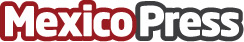 Shopify Magic, la Inteligencia Artificial en el ecommerceLa Inteligencia Artificial (AI) está cada vez más presente en el comercio electrónico, ofreciendo a las empresas una nueva tecnología que ayuda a simplificar sus operaciones, mejorar la experiencia del cliente y aumentar el rendimiento de sus productos. En busca de brindar a los comerciantes una ventaja competitiva y reconociendo el potencial de la Inteligencia Artificial, Shopify ha dado un paso adelante al integrar funciones con esta tecnología a su plataformaDatos de contacto:Alejandra Armenta5575768479Nota de prensa publicada en: https://www.mexicopress.com.mx/shopify-magic-la-inteligencia-artificial-en-el Categorías: Inteligencia Artificial y Robótica Marketing Emprendedores Logística E-Commerce Ciberseguridad Jalisco Nuevo León Ciudad de México http://www.mexicopress.com.mx